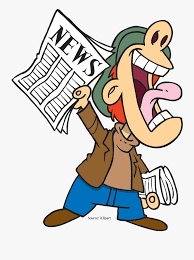 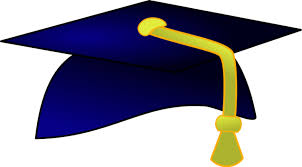 GRADUATION PICTURE RETAKE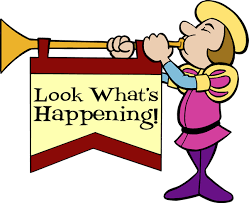 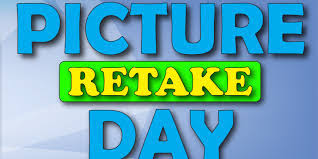 